Hayton and Burnby Parish Councilwww.haytonandburnbypc.co.ukTel: 01759 301386  Email; clerk@jigreen.plus.comClerk: Joanna Green, 29 Barmby Road, Pocklington, York, YO42 2DLDear CouncillorA meeting of Hayton and Burnby Parish Council will be held on Thursday 7th July 2016 in Hayton Village Hall, at 7.30pm.  You are summoned to attend, if you are unable to attend, would you please contact me in order that I can record your apologies.Members of the public are welcome to attend the meeting and may address the council during the Public Participation period. An agenda for the meeting is shown below.Joanna Green, clerk to the council.  01/07/2016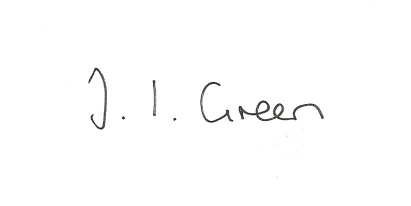 WelcomePublic Session74/16  Apologies.75/16  To approve the minutes of the meeting held on 2nd June 201676/16 Declaration of Interest.  The Parish Councils Code of Conduct. To record any declarations of interest by any member in respect of items on this agenda. 77/15 To receive clerk's report on matters being progressed from previous meetingsBeck / drainageRagwort78/15 To receive a report on the meeting about the quarry traffic and related highways issues79/15 PlanningTo resolve whether or not to support the applications below:16/01926/CLEProposal: Certificate of Lawfulness for occupation of dwelling in breach of condition 2 ofplanning permission Q3344A (agricultural occupancy)Location: Beckside Londesborough Road Burnby East Riding Of Yorkshire YO42 1RSApplicant: Mr M J Kirby  Application type: Cert of Lawful Development - Existing16/01654/PLFProposal: Erection of detached garageLocation: Forest Cottage Nunburnholme Road Burnby East Riding Of Yorkshire YO421RSApplicant: Mr Martin Elliott-White  Application type: Full Planning Permission80/16 To consider applying for funding for a laptop computer81/16 AccountsBank balance	£7981.12To approve the payment below:Clerk's salary June 		£145.00Autela Ltd payroll services	£22.50	82/16 Correspondence:Derwent Catchment Area partnership updateSkipton Building Society re Grassroots GivingEast Riding Clinical Commissioning Group re AGMBainton Parish Council Chairman re Fracking speakerPaul Lai re Petition to Help reduce SuicidesHumberside Police Bulletin83/16 Councillors reports84/16 Date of next meeting